ЗАКОН АМУРСКОЙ ОБЛАСТИОБ УПРАВЛЕНИИ И РАСПОРЯЖЕНИИ СОБСТВЕННОСТЬЮ АМУРСКОЙ ОБЛАСТИПринятЗаконодательным СобраниемАмурской области18 апреля 2013 годаСтатья 1. Предмет регулирования настоящего Закона1. Настоящий Закон в соответствии с законодательством Российской Федерации и области устанавливает порядок управления и распоряжения собственностью области с участием органов государственной власти Амурской области (далее - органы государственной власти области) и определяет их компетенцию в этой сфере.(в ред. Закона Амурской области от 29.11.2022 N 214-ОЗ)2. Действие настоящего Закона не распространяется на отношения, связанные с управлением и распоряжением земельными участками, природными ресурсами, государственным жилищным фондом области, средствами областного бюджета.(в ред. Закона Амурской области от 30.09.2020 N 585-ОЗ)Статья 2. Имущество, находящееся в собственности Амурской области(в ред. Закона Амурской области от 29.11.2022 N 214-ОЗ)В собственности Амурской области может находиться:1) имущество, предназначенное для осуществления органами публичной власти Амурской области полномочий, которые осуществляются в соответствии с Федеральным законом от 21 декабря 2021 г. N 414-ФЗ "Об общих принципах организации публичной власти в субъектах Российской Федерации";2) имущество, предназначенное для обеспечения деятельности органов государственной власти области, государственных органов Амурской области, государственных гражданских служащих Амурской области (далее - государственные гражданские служащие области), работников государственных органов, работников государственных унитарных предприятий Амурской области (далее - предприятия области) и работников государственных учреждений Амурской области (областных бюджетных, казенных и автономных учреждений) (далее - областные учреждения) в соответствии с законами области;3) иное имущество, предназначенное для осуществления органами государственной власти области своих задач и публичных функций.Статья 3. Основы и принципы управления и распоряжения собственностью Амурской области(в ред. Закона Амурской области от 29.11.2022 N 214-ОЗ)1. Органы государственной власти области самостоятельно управляют и распоряжаются имуществом, находящимся в собственности Амурской области (далее - собственность области), в соответствии с Конституцией Российской Федерации, Гражданским кодексом Российской Федерации, другими федеральными законами и издаваемыми в соответствии с ними нормативными правовыми актами Президента Российской Федерации и Правительства Российской Федерации, а также в соответствии с Уставом (основным Законом) Амурской области, законами и иными нормативными правовыми актами области.2. Управление и распоряжение собственностью области осуществляются в соответствии с принципами:1) законности;2) подотчетности и подконтрольности;3) открытости деятельности органов государственной власти области;4) эффективности;5) обеспечения условий для развития конкуренции;6) отраслевого управления.Статья 4. Учет имущества Амурской области(в ред. Закона Амурской области от 29.11.2022 N 214-ОЗ)1. Имущество Амурской области подлежит учету в реестре имущества Амурской области (далее - реестр имущества области).Учет имущества Амурской области и ведение реестра имущества области осуществляет исполнительный орган Амурской области, уполномоченный в сфере имущественных отношений (далее - специально уполномоченный исполнительный орган).2. Объектами учета являются:1) недвижимое имущество;2) акции (вклады, доли) в уставных (складочных) капиталах хозяйственных обществ и товариществ;3) транспортные средства и иное движимое имущество в случаях, предусмотренных законодательством Российской Федерации и области;4) иное имущество в соответствии с законодательством области.3. В учет имущества Амурской области (далее - областное имущество) включаются получение, экспертиза и хранение документов, содержащих сведения об областном имуществе, а также внесение указанных сведений в реестр имущества области в объеме, необходимом для осуществления полномочий по управлению и распоряжению областным имуществом.4. Порядок учета областного имущества и порядок ведения реестра имущества области в части, не урегулированной настоящим Законом, устанавливаются Правительством Амурской области (далее - Правительство области).5. Реестр имущества области утверждается Законодательным Собранием Амурской области.6. Правительство области ежегодно, до 25 мая, вносит в Законодательное Собрание Амурской области годовой отчет об изменениях в реестре имущества области, который утверждается Законодательным Собранием Амурской области.7. Государственная регистрация прав Амурской области на недвижимое имущество осуществляется в соответствии с Федеральным законом от 13 июля 2015 г. N 218-ФЗ "О государственной регистрации недвижимости".Статья 5. Контроль за использованием областного имущества1. Контроль за использованием областного имущества осуществляют Законодательное Собрание Амурской области, Правительство области, специально уполномоченный исполнительный орган.2. Законодательное Собрание Амурской области в соответствии с законодательством области заслушивает Правительство области по вопросам исполнения законов области об управлении собственностью области, осуществляет контроль за соблюдением установленного порядка управления и распоряжения собственностью области.3. Правительство области в соответствии с законодательством Российской Федерации и области:1) устанавливает порядок осуществления специальным уполномоченным исполнительным органом контроля за использованием по назначению и за сохранностью областного имущества;2) обеспечивает эффективное использование областного имущества исполнительными органами Амурской области;(в ред. Законов Амурской области от 29.11.2022 N 214-ОЗ, от 14.03.2023 N 284-ОЗ)3) принимает меры по устранению нарушений законодательства об управлении собственностью области.4. Специально уполномоченный исполнительный орган осуществляет контроль за использованием по назначению и сохранностью областного имущества, находящегося в хозяйственном ведении предприятий области, оперативном управлении казенных предприятий области, областных учреждений и исполнительных органов Амурской области, а также иного областного имущества, в том числе переданного третьим лицам.(в ред. Закона Амурской области от 14.03.2023 N 284-ОЗ)5. Контроль за использованием по назначению и сохранностью областного имущества, находящегося в оперативном управлении Законодательного Собрания Амурской области, осуществляется контрольно-счетной палатой Амурской области в соответствии с ее полномочиями.(в ред. Закона Амурской области от 14.03.2023 N 284-ОЗ)Статья 6. Полномочия Законодательного Собрания Амурской области в сфере управления собственностью области1. Законодательное Собрание Амурской области:(в ред. Закона Амурской области от 07.09.2016 N 707-ОЗ)1) устанавливает законами области порядок управления и распоряжения собственностью области;2) устанавливает законом области порядок определения размера отчислений части прибыли государственных унитарных предприятий области, остающейся после уплаты налогов и иных обязательных платежей в бюджет, подлежащей перечислению в доход областного бюджета;(в ред. Закона Амурской области от 27.11.2013 N 291-ОЗ)3) устанавливает законом области порядок согласования перечня муниципального имущества, порядок направления согласованных предложений органами местного самоуправления муниципальных образований органам государственной власти области и перечень документов, необходимых для принятия решения о разграничении имущества, находящегося в муниципальной собственности, между муниципальными районами, поселениями, городскими округами;4) утверждает реестр имущества области;(в ред. Закона Амурской области от 29.11.2022 N 214-ОЗ)5) утверждает годовой отчет об изменениях в реестре имущества области;(в ред. Закона Амурской области от 29.11.2022 N 214-ОЗ)6) утверждает прогнозный план (программу) приватизации областного имущества;7) - 8) утратили силу. - Закон Амурской области от 30.12.2013 N 313-ОЗ;9) утратил силу. - Закон Амурской области от 27.12.2021 N 60-ОЗ;10) - 12) утратили силу. - Закон Амурской области от 30.12.2013 N 313-ОЗ;13) принимает решения о создании в целях обеспечения своей деятельности предприятий области, областных бюджетных или казенных учреждений, утверждает их уставы, принимает решение об их реорганизации и ликвидации, назначает и освобождает от должности руководителей таких юридических лиц, а также закрепляет за ними областное имущество на праве хозяйственного ведения, оперативного управления и осуществляет функции и полномочия учредителя этих предприятий, учреждений, принимает решение о прекращении права хозяйственного ведения и оперативного управления;(в ред. Закона Амурской области от 07.09.2016 N 707-ОЗ)14) реализует право оперативного управления как самостоятельное юридическое лицо в отношении областного имущества, приобретенного или созданного за счет средств, предусмотренных в областном бюджете на содержание Законодательного Собрания Амурской области, а также в отношении иного имущества, закрепленного за Законодательным Собранием Амурской области на праве оперативного управления, реализует полномочия собственника такого имущества;15) осуществляет иные полномочия в соответствии с законодательством Российской Федерации и области.2. Председатель Законодательного Собрания Амурской области от имени Законодательного Собрания Амурской области дает созданному Законодательным Собранием Амурской области казенному учреждению согласие на:предоставление за плату во временное пользование недвижимого имущества (нежилого здания);(в ред. Закона Амурской области от 10.04.2019 N 345-ОЗ)предоставление транспортных средств во временное владение и пользование, во временное пользование.(часть 2 введена Законом Амурской области от 07.09.2016 N 707-ОЗ)Статья 7. Полномочия Губернатора Амурской области в сфере управления собственностью области(в ред. Закона Амурской области от 29.11.2022 N 214-ОЗ)Губернатор Амурской области:(в ред. Закона Амурской области от 29.11.2022 N 214-ОЗ)1) издает нормативные правовые акты, направленные на реализацию федеральных законов и законов области, регулирующих отношения в сфере управления и распоряжения собственностью области;2) представляет в Законодательное Собрание Амурской области на утверждение проект прогнозного плана (программы) приватизации областного имущества;3) устанавливает порядок перечисления в областной бюджет государственными унитарными предприятиями области части прибыли, остающейся после уплаты налогов и иных обязательных платежей;4) определяет отраслевую принадлежность предприятий области, областных учреждений к исполнительным органам Амурской области, осуществляющим исполнительно-распорядительную деятельность в отдельных отраслях и сферах государственного управления на территории области (далее - отраслевые исполнительные органы);(в ред. Закона Амурской области от 14.03.2023 N 284-ОЗ)5) осуществляет иные полномочия в соответствии с законодательством Российской Федерации и области.Статья 8. Полномочия Правительства области в сфере управления собственностью областиПравительство области:1) издает нормативные правовые акты, направленные на реализацию федерального законодательства, законов области, нормативных правовых актов Губернатора Амурской области (далее - Губернатор области), регулирующих отношения в сфере управления и распоряжения собственностью области;(в ред. Законов Амурской области от 09.09.2013 N 217-ОЗ, от 29.11.2022 N 214-ОЗ)2) управляет и распоряжается собственностью области в соответствии с законами области, а также управляет федеральной собственностью, переданной области в управление в соответствии с федеральными законами и иными нормативными правовыми актами Российской Федерации;     1    2 ) учреждает  печатное  средство массовой информации и сетевое изданиедля  обнародования  (официального  опубликования)  правовых  актов  органовгосударственной власти области, иной официальной информации;     1(п. 2  введен Законом Амурской области от 30.12.2013 N 313-ОЗ)3) утверждает порядок определения видов особо ценного движимого имущества областных бюджетных, автономных учреждений и порядок определения перечней особо ценного движимого имущества автономных учреждений области;4) определяет отраслевую принадлежность хозяйственных обществ, акции (доли) которых находятся в собственности области, к отраслевым исполнительным органам;5) утверждает порядок планирования приватизации областного имущества, в том числе определяет плановый период, на который утверждается прогнозный план (программа) приватизации областного имущества, в соответствии с порядком разработки прогнозных планов (программ) приватизации государственного и муниципального имущества, установленным Правительством Российской Федерации;(п. 5 в ред. Закона Амурской области от 10.03.2021 N 699-ОЗ)     1    5 ) определяет сайт в информационно-телекоммуникационной сети  Интернетдля размещения информации о приватизации областного имущества;     1(п. 5  введен Законом Амурской области от 10.03.2021 N 699-ОЗ)6) представляет Законодательному Собранию Амурской области на утверждение реестр имущества области;(в ред. Закона Амурской области от 29.11.2022 N 214-ОЗ)7) представляет Законодательному Собранию Амурской области на утверждение годовой отчет об изменениях в реестре имущества области;(в ред. Закона Амурской области от 29.11.2022 N 214-ОЗ)     1    7 )  устанавливает Порядок учета областного имущества и Порядок веденияреестра имущества области;     1(п. 7  введен Законом Амурской области от 29.11.2022 N 214-ОЗ)8) утверждает перечни областного имущества, предлагаемого к передаче в федеральную собственность, перечни имущества, предлагаемого к передаче из федеральной собственности в собственность области, и направляет в федеральный орган исполнительной власти, осуществляющий полномочия собственника имущества, предложения о передаче областного имущества в федеральную собственность и о приеме в собственность области объектов федеральной собственности, в том числе в связи с передачей области отдельных полномочий Российской Федерации;9) принимает решение об использовании права требования выкупа акционерным обществом принадлежащих области акций в случаях, предусмотренных законодательством об акционерных обществах;10) принимает в соответствии с законодательством Российской Федерации и области решения о приобретении имущества в собственность области, о передаче в залог, безвозмездное пользование и об отчуждении объектов, находящихся в собственности области, в том числе в связи с разграничением полномочий между публично-правовыми образованиями;11) устанавливает порядок рассмотрения предложений (ходатайств) предприятий области, областных учреждений о совершении сделок в отношении областного имущества, находящегося у них в хозяйственном ведении и оперативном управлении;12) принимает решение об использовании и прекращении использования специального права на участие области в управлении акционерными обществами ("золотая акция");(в ред. Закона Амурской области от 05.10.2015 N 580-ОЗ)13) назначает представителей области в органы управления и контроля акционерных обществ, в отношении которых принято решение об использовании специального права на участие области в управлении акционерными обществами ("золотая акция");(в ред. Закона Амурской области от 05.10.2015 N 580-ОЗ)14) устанавливает порядок формирования, ведения, обязательного опубликования перечня имущества, находящегося в собственности области, свободного от прав третьих лиц (за исключением права хозяйственного ведения, права оперативного управления, а также имущественных прав субъектов малого и среднего предпринимательства), и утверждает указанный перечень;(п. 14 в ред. Закона Амурской области от 07.11.2018 N 271-ОЗ)      1    14 ) устанавливает порядок и условия предоставления в аренду имущества,включенного  в  перечень  имущества,  находящегося в собственности области,свободного  от  прав  третьих  лиц  (за  исключением  права  хозяйственноговедения,   права   оперативного  управления,  а  также  имущественных  правсубъектов малого и среднего предпринимательства);      1(п. 14  в ред. Закона Амурской области от 07.11.2018 N 271-ОЗ)15) устанавливает порядок формирования, ведения, обязательного опубликования перечня имущества, находящегося в собственности области, свободного от прав третьих лиц (за исключением имущественных прав некоммерческих организаций), предназначенного для передачи во владение и (или) пользование на долгосрочной основе (в том числе по льготным ставкам арендной платы) социально ориентированным некоммерческим организациям, и утверждает указанный перечень;(п. 15 в ред. Закона Амурской области от 30.12.2013 N 313-ОЗ)      1    15 )  устанавливает  порядок  и  условия  предоставления  во владение и(или)   пользование   имущества,   находящегося  в  собственности  области,свободного   от   прав  третьих  лиц  (за  исключением  имущественных  правнекоммерческих    организаций),    включенного    в   перечень   имущества,предназначенного   для   передачи   во  владение  и  (или)  пользование  надолгосрочной  основе  (в  том  числе  по  льготным  ставкам арендной платы)социально ориентированным некоммерческим организациям;      1(п. 15  введен Законом Амурской области от 30.12.2013 N 313-ОЗ)16) осуществляет обязательное опубликование в средствах массовой информации, а также размещение на официальном сайте Правительства области в информационно-телекоммуникационной сети Интернет перечней имущества, указанных в пунктах 14, 15 настоящей статьи;(п. 16 в ред. Закона Амурской области от 07.11.2018 N 271-ОЗ)17) принимает в случаях, установленных законодательством Российской Федерации, решение о формировании плана безвозмездной передачи в собственность или в безвозмездное пользование религиозным организациям областного имущества религиозного назначения;18) устанавливает порядок формирования и опубликования плана безвозмездной передачи в собственность или в безвозмездное пользование религиозным организациям областного имущества религиозного назначения;19) принимает решение о безвозмездной передаче в собственность или в безвозмездное пользование религиозным организациям областного имущества религиозного назначения;20) устанавливает порядок создания и деятельности комиссий по урегулированию разногласий, возникающих при рассмотрении заявлений религиозных организаций о безвозмездной передаче им в собственность или в безвозмездное пользование областного имущества религиозного назначения;21) определяет порядок участия представителей области в органах управления автономных некоммерческих организаций;22) представляет в Законодательное Собрание Амурской области отчет о результатах приватизации областного имущества за прошедший год;23) определяет в соответствии с законодательством Российской Федерации уполномоченные исполнительные органы Амурской области для взаимодействия с федеральными органами исполнительной власти в целях обеспечения реализации государственных программ Российской Федерации;(в ред. Законов Амурской области от 27.11.2013 N 291-ОЗ, от 14.03.2023 N 284-ОЗ)      1    23 ) регулирует   вопросы  организации  продажи  областного   имуществаспособами,  установленными  пунктами  2,  3,  4,  7,  8  части  1 статьи 13Федерального   закона  от  21  декабря  2001  г.  N  178-ФЗ "О приватизациигосударственного  и муниципального имущества" (далее - Федеральный закон "Оприватизации государственного и муниципального имущества");       1(п.  23   введен   Законом   Амурской   области   от 09.09.2013   N 217-ОЗ;в ред. Закона Амурской области от 05.07.2019 N 382-ОЗ)      2    23 )  устанавливает  порядок  определения  размера  арендной  платы  запользование областным имуществом;      2(п. 23  введен Законом Амурской области от 27.12.2021 N 60-ОЗ)24) осуществляет иные полномочия в соответствии с законодательством Российской Федерации и области.Статья 9. Полномочия специально уполномоченного исполнительного органаСпециально уполномоченный исполнительный орган:1) принимает решения о безвозмездной передаче из собственности области в муниципальную собственность и о приеме из муниципальной собственности в собственность области движимого имущества, за исключением транспортных средств, балансовая стоимость которых превышает 500000 рублей за единицу;(п. 1 в ред. Закона Амурской области от 30.09.2020 N 585-ОЗ)2) направляет в органы местного самоуправления предложения о передаче имущества, находящегося в собственности области, в том числе закрепленного за предприятиями области и областными учреждениями, в муниципальную собственность;3) готовит проект годового отчета об изменениях в реестре имущества области;(в ред. Закона Амурской области от 29.11.2022 N 214-ОЗ)4) в установленном порядке закрепляет на праве хозяйственного ведения областное имущество за государственными унитарными предприятиями области, на праве оперативного управления - за областными учреждениями и казенными предприятиями области, за исключением государственных унитарных предприятий области, областных бюджетных и казенных учреждений, созданных Законодательным Собранием Амурской области;5) осуществляет изъятие излишнего, неиспользуемого или используемого не по назначению областного имущества, закрепленного за казенными предприятиями области, областными учреждениями либо приобретенного ими за счет средств, выделенных им на приобретение этого имущества, за исключением предприятий области, областных бюджетных и казенных учреждений, созданных Законодательным Собранием Амурской области;6) осуществляет в порядке, определяемом законодательством Российской Федерации и области, мероприятия по подготовке государственных унитарных предприятий области и иных объектов собственности области к приватизации, принимает решения об условиях приватизации областного имущества, а также определяет величину уставного капитала приватизируемых государственных унитарных предприятий области, организует проведение оценки стоимости приватизируемого областного имущества;    7) осуществляет  функции  по  продаже  областного  имущества,  а  также                                                                          1принимает  решение  о поручении юридическим лицам, указанным в подпункте 8пункта  1  статьи  6 Федерального закона "О приватизации государственного имуниципального  имущества", организовывать от имени области в установленномданным  Федеральным  законом  порядке  продажу  приватизируемого имущества,находящегося в собственности области, и (или) осуществлять функции продавцатакого имущества;(п. 7 в ред. Закона Амурской области от 05.07.2019 N 382-ОЗ)     1    7 )  размещает  прогнозный  план  (программу)  приватизации  областногоимущества,   решения   об   условиях   приватизации  областного  имущества,информационные  сообщения  о  продаже  указанного имущества и об итогах егопродажи,  ежегодные  отчеты о результатах приватизации областного имуществана  официальном  сайте в информационно-телекоммуникационной  сети  Интернетдля  размещения информации о приватизации государственного и муниципальногоимущества,   указанном   в   пункте  1   статьи  15   Федерального   закона"О  приватизации  государственного  и  муниципального  имущества", а  такжедополнительно - на сайте в информационно-телекоммуникационной сети Интернетдля размещения информации о приватизации областного имущества, определенномПравительством области;     1(п. 7  введен Законом Амурской области от 10.03.2021 N 699-ОЗ)8) осуществляет формирование, ведение перечня имущества, находящегося в собственности области, свободного от прав третьих лиц (за исключением права хозяйственного ведения, права оперативного управления, а также имущественных прав субъектов малого и среднего предпринимательства);(п. 8 в ред. Закона Амурской области от 07.11.2018 N 271-ОЗ)9) осуществляет формирование, ведение перечня имущества, находящегося в собственности области, свободного от прав третьих лиц (за исключением имущественных прав некоммерческих организаций), предназначенного для передачи во владение и (или) пользование на долгосрочной основе (в том числе по льготным ставкам арендной платы) социально ориентированным некоммерческим организациям;(в ред. Закона Амурской области от 27.11.2013 N 291-ОЗ)10) осуществляет контроль за соблюдением порядка передачи областного имущества в безвозмездное пользование, аренду, в том числе за правильностью исчисления арендной платы, подлежащей перечислению в областной бюджет в соответствии с бюджетным законодательством, за своевременностью поступления ее в областной бюджет;11) осуществляет в случаях и порядке, предусмотренных настоящим Законом и иными нормативными правовыми актами области, согласование сделок в отношении имущества, закрепленного на праве хозяйственного ведения за государственными унитарными предприятиями области, на праве оперативного управления - за казенными предприятиями области и областными учреждениями;12) принимает решение об уничтожении (разборке) недвижимого имущества, закрепленного за предприятиями области, областными учреждениями, а также особо ценного движимого имущества областных бюджетных, автономных учреждений и движимого имущества казенных учреждений;13) ведет реестр показателей экономической эффективности деятельности предприятий области и хозяйственных обществ, в уставных капиталах которых имеется доля области либо акции которых находятся в собственности области;14) согласовывает программы деятельности предприятий области;15) реализует в пределах, определенных законодательством Российской Федерации, полномочия собственника областного имущества должника - государственного унитарного предприятия области при проведении процедур банкротства;16) организует в установленном порядке оценку областного имущества в целях осуществления имущественных и иных прав и соблюдения законных интересов области;17) ежегодно представляет в Правительство области информацию о результатах приватизации областного имущества и муниципального имущества за прошедший год для представления ее в соответствии с законодательством Российской Федерации в Правительство Российской Федерации или уполномоченный федеральный орган исполнительной власти;18) осуществляет от имени области права акционера (участника) хозяйственных обществ, акции (доли) которых находятся в собственности области и не закреплены за предприятиями области или областными учреждениями;19) организует и обеспечивает совместно с отраслевыми исполнительными органами деятельность представителей области в органах управления и контроля хозяйственных обществ, акции (доли) которых находятся в собственности области, а также осуществляет контроль за деятельностью таких представителей;20) осуществляет иные полномочия в соответствии с законодательством Российской Федерации и области, настоящим Законом.Статья 10. Утратила силу с 1 января 2018 года. - Закон Амурской области от 04.12.2017 N 151-ОЗ.Статья 11. Полномочия отраслевых исполнительных органов в отношении предприятий области1. Отраслевые исполнительные органы в отношении находящихся в их ведении предприятий области осуществляют следующие полномочия:1) утверждение устава предприятия области, внесение в него изменений, в том числе утверждение устава предприятия области в новой редакции, в порядке, определенном Правительством области;2) заключение, изменение и прекращение трудового договора с руководителем предприятия области;3) мероприятия по обеспечению проведения аттестации руководителя предприятия области;4) согласование приема на работу главного бухгалтера предприятия области, заключение, изменение и прекращение трудового договора с ним;5) утверждение программы деятельности предприятия области, контроль за ее выполнением;6) дача согласия на создание филиалов и открытие представительств предприятия области;7) утверждение бухгалтерской (финансовой) отчетности и отчетов руководителя предприятия области;(в ред. Закона Амурской области от 27.12.2021 N 60-ОЗ)8) утверждение сметы доходов и расходов казенного предприятия области;9) создание отраслевых балансовых комиссий и организацию их эффективной работы;10) согласование сделок предприятия области в случаях, предусмотренных законодательством Российской Федерации и области;11) согласование списания недвижимого имущества, закрепленного за предприятиями области, а также иного имущества, закрепленного за казенными предприятиями области;12) иные полномочия в соответствии с настоящим Законом и иными нормативными правовыми актами области.2. Решения по вопросам, указанным в пунктах 1, 10, 11 части 1 настоящей статьи, а также в иных случаях, определенных настоящим Законом и иными нормативными правовыми актами области, принимаются отраслевыми исполнительными органами по согласованию со специально уполномоченным исполнительным органом.По иным полномочиям, указанным в части 1 настоящей статьи, отраслевые исполнительные органы уведомляют специально уполномоченный исполнительный орган о принятых решениях в течение суток со дня принятия решений.Статья 12. Полномочия отраслевых исполнительных органов в отношении областных учреждений1. Отраслевые исполнительные органы в отношении находящихся в их ведении областных казенных учреждений осуществляют следующие полномочия:1) утверждение устава областного казенного учреждения, внесение в него изменений, в том числе утверждение устава областного казенного учреждения в новой редакции;2) заключение, изменение и прекращение трудового договора с руководителем областного казенного учреждения в порядке, определенном законодательством Российской Федерации;3) согласование создания филиалов и открытия представительств областного казенного учреждения;4) рассмотрение и одобрение предложений руководителя областного казенного учреждения об изъятии излишнего, неиспользуемого или используемого не по назначению областного имущества, закрепленного за областным казенным учреждением;5) согласование списания областного имущества, находящегося в оперативном управлении областного казенного учреждения;6) утверждение передаточного акта;(в ред. Закона Амурской области от 04.12.2017 N 151-ОЗ)7) назначение ликвидационной комиссии и утверждение промежуточного и окончательного ликвидационных балансов;8) согласование предложений руководителя областного казенного учреждения о совершении сделок по распоряжению областным имуществом, закрепленным за областным казенным учреждением;9) иные полномочия в соответствии с настоящим Законом и иными нормативными правовыми актами области.2. Отраслевые исполнительные органы в отношении находящихся в их ведении областных бюджетных, автономных учреждений осуществляют следующие полномочия:1) утверждение устава областного бюджетного, автономного учреждения, внесение в него изменений, в том числе утверждение устава областного бюджетного, автономного учреждения в новой редакции;2) заключение, изменение и прекращение трудового договора с руководителем областного бюджетного, автономного учреждения в порядке, определенном законодательством Российской Федерации;3) рассмотрение и одобрение предложений руководителя областного бюджетного, автономного учреждения о создании и ликвидации филиалов, об открытии и о закрытии представительств;4) утверждение передаточного акта;(в ред. Закона Амурской области от 04.12.2017 N 151-ОЗ)5) назначение ликвидационной комиссии и утверждение промежуточного и окончательного ликвидационных балансов;6) определение видов особо ценного движимого областного имущества областного бюджетного, автономного учреждения;7) осуществление функций и полномочий учредителя по определению перечней особо ценного движимого областного имущества областного бюджетного, автономного учреждения;8) формирование и утверждение государственного задания для областного бюджетного, автономного учреждения;9) согласование предложений руководителя областного бюджетного учреждения о совершении сделок с недвижимым областным имуществом и особо ценным движимым областным имуществом, закрепленным за ним, или приобретенным областным бюджетным учреждением за счет средств, выделенных учредителем на приобретение такого имущества;10) согласование предложений руководителя областного автономного учреждения о совершении сделок с особо ценным движимым областным имуществом, закрепленным за ним или приобретенным областным автономным учреждением за счет средств, выделенных учредителем на приобретение такого имущества, а также с недвижимым областным имуществом;11) согласование внесения областным автономным учреждением недвижимого областного имущества, закрепленного за ним специально уполномоченным исполнительным органом или приобретенного им за счет средств, выделенных учредителем на приобретение этого имущества, а также находящегося у него особо ценного движимого областного имущества в уставный (складочный) капитал других юридических лиц или передачи иным образом этого имущества другим юридическим лицам в качестве их учредителя или участника;12) согласование списания недвижимого областного имущества, а также особо ценного движимого имущества, закрепленного за областным автономным учреждением или приобретенного за счет средств, выделенных учредителем на приобретение этого имущества;13) согласование списания недвижимого областного имущества и особо ценного движимого областного имущества, закрепленного за областным бюджетным учреждением или приобретенного за счет средств, выделенных учредителем на приобретение этого имущества;14) согласование крупных сделок областного бюджетного учреждения и сделок, в совершении которых имеется заинтересованность;15) согласование передачи областным бюджетным учреждением денежных средств (если иное не установлено условиями их предоставления) и иного областного имущества, за исключением закрепленного за ним особо ценного движимого имущества или приобретенного областным бюджетным учреждением за счет средств, выделенных учредителем на приобретение такого имущества, а также недвижимого имущества некоммерческим организациям в качестве их учредителя или участника;16) рассмотрение и одобрение предложений руководителя областного бюджетного учреждения, областного автономного учреждения об изъятии излишнего, неиспользуемого или используемого не по назначению областного имущества, закрепленного за областным бюджетным, автономным учреждением либо приобретенного областным бюджетным, автономным учреждением за счет средств, выделенных собственником на приобретение этого имущества;17) иные полномочия в соответствии с законодательством области.3. Полномочия, указанные в пункте 1 части 1 и пунктах 1, 7 части 2 настоящей статьи, осуществляются отраслевыми исполнительными органами по согласованию со специально уполномоченным исполнительным органом. Согласования, предусмотренные пунктами 4, 5, 8 части 1 и пунктами 9 - 16 части 2 настоящей статьи, осуществляются также специально уполномоченным органом.Статья 13. Имущество казны области1. Имуществом казны области распоряжается и обеспечивает его сохранность специально уполномоченный исполнительный орган, если иное не установлено настоящим Законом.2. Затраты на содержание и обслуживание объектов казны области, в том числе на оценку и изготовление технической документации, относятся к расходной части областного бюджета.Статья 14. Создание, изменение типа, реорганизация и ликвидация областных учреждений1. Решения о создании, изменении типа, реорганизации и ликвидации областных учреждений принимаются Правительством области, за исключением случаев, установленных законодательством Российской Федерации и области.Порядок принятия решения о создании, изменении типа, реорганизации и ликвидации областных учреждений устанавливается Правительством области.2. Уставы областных учреждений утверждаются отраслевым исполнительным органом по согласованию со специально уполномоченным исполнительным органом.Формы типового устава областных учреждений, а также порядок их утверждения, согласования и внесения в них изменений устанавливаются Правительством области в соответствии с законодательством Российской Федерации и области.Статья 15. Создание, изменение вида, реорганизация и ликвидация предприятий области1. Решение об учреждении, изменении вида, реорганизации и ликвидации предприятий области принимается Правительством области, за исключением случаев, установленных законодательством Российской Федерации и настоящим Законом.2. Устав предприятия области утверждается отраслевым исполнительным органом по согласованию со специально уполномоченным исполнительным органом.Примерная форма устава предприятия области, а также порядок утверждения и согласования устава предприятия области устанавливаются нормативными правовыми актами Правительства области.3. Решение о формировании, увеличении уставного фонда государственного унитарного предприятия области за счет средств областного бюджета принимается Правительством области.В остальных случаях, предусмотренных законодательством Российской Федерации, решение об увеличении (уменьшении) уставного фонда государственного унитарного предприятия области принимается специально уполномоченным исполнительным органом по предложению отраслевого исполнительного органа, в ведении которого находится государственное унитарное предприятие области.Статья 16. Назначение руководителя областного учреждения, предприятия области1. Отраслевой исполнительный орган заключает, изменяет и прекращает трудовой договор с руководителем областного учреждения в порядке, установленном законодательством Российской Федерации.2. Отраслевой исполнительный орган заключает, изменяет и прекращает трудовой договор с руководителем предприятия области в порядке, установленном законодательством Российской Федерации.Типовая форма трудового договора с руководителем предприятия области устанавливается Правительством области.Руководитель предприятия области подлежит аттестации в порядке, устанавливаемом нормативным правовым актом Губернатора области, за исключением руководителей предприятий, созданных Законодательным Собранием Амурской области.(в ред. Закона Амурской области от 29.11.2022 N 214-ОЗ)Статья 17. Порядок согласования сделок с имуществом предприятия области1. Сделки государственного унитарного предприятия области по отчуждению недвижимого областного имущества, по передаче его в залог, крупные сделки, сделки, в которых имеется заинтересованность руководителя государственного унитарного предприятия области, сделки, связанные с предоставлением займов, поручительств, получением банковских гарантий, иными обременениями, уступкой требований, переводом долга, совершаются государственным унитарным предприятием области с согласия отраслевого исполнительного органа и специально уполномоченного исполнительного органа.2. Перечень документов, представляемых государственным унитарным предприятием области для получения согласия на совершение сделок, и порядок рассмотрения предложений предприятия о совершении сделок устанавливаются нормативными правовыми актами Правительства области.Статья 18. Участие предприятий области в коммерческих или некоммерческих организациях1. Решение об участии предприятия области в коммерческой или некоммерческой организации, сделки по внесению недвижимого областного имущества в качестве вклада в уставный (складочный) капитал хозяйственного общества, а также о заключении предприятием области договора простого товарищества может быть принято предприятием области с согласия Правительства области.2. Распоряжение вкладом (долей) в уставном (складочном) капитале хозяйственного общества или товарищества, а также принадлежащими предприятию области акциями осуществляется предприятием области с согласия Правительства области.Статья 19. Контроль за деятельностью предприятия области1. Контроль за деятельностью предприятия области осуществляется органами государственной власти области в соответствии с компетенцией, определенной настоящим Законом и иными нормативными правовыми актами области.2. Предприятие области по окончании отчетного периода представляет специально уполномоченному исполнительному органу, отраслевому исполнительному органу:1) годовую бухгалтерскую (финансовую) отчетность в случае, если оно освобождено от обязанности представлять такую отчетность в целях формирования государственного информационного ресурса бухгалтерской (финансовой) отчетности, предусмотренного статьей 18 Федерального закона от 6 декабря 2011 г. N 402-ФЗ "О бухгалтерском учете" (далее - государственный информационный ресурс бухгалтерской (финансовой) отчетности). В случае если предприятие области представляет годовую бухгалтерскую (финансовую) отчетность в целях формирования государственного информационного ресурса бухгалтерской (финансовой) отчетности, специально уполномоченный исполнительный орган, отраслевой исполнительный орган получают такую отчетность из этого государственного информационного ресурса с использованием единой системы межведомственного электронного взаимодействия;2) иные документы, перечень которых определяется Правительством области.(часть 2 в ред. Закона Амурской области от 27.12.2021 N 60-ОЗ)3. Бухгалтерская (финансовая) отчетность предприятия области подлежит обязательной ежегодной аудиторской проверке независимым аудитором в случаях, установленных Правительством области.(в ред. Закона Амурской области от 27.12.2021 N 60-ОЗ)Статья 20. Участие области в коммерческих и некоммерческих организациях1. Решения об участии области в коммерческих и некоммерческих организациях принимаются Правительством области в соответствии с законодательством Российской Федерации и области.2. Участие в управлении хозяйственными обществами, созданными с участием области, осуществляется через представителей в органах управления и контроля хозяйственных обществ.Порядок утверждения (назначения) представителей области в органы управления и контроля хозяйственных обществ, акции (доли) которых находятся в собственности области и не закреплены за предприятиями области, областными учреждениями, а также акционерных обществ, в отношении которых принято решение об использовании специального права на участие области в управлении ими ("золотая акция"), устанавливается нормативным правовым актом Правительства области.3. В хозяйственном обществе, сто процентов акций (доля, составляющая сто процентов в уставном капитале) которого находятся в собственности области и не закреплены за предприятиями области, областными учреждениями, полномочия высшего органа управления общества - общего собрания акционеров (участников) осуществляет специально уполномоченный орган в соответствии с законодательством Российской Федерации и области.4. Порядок представления интересов области в органах управления хозяйственных обществ, акции (доли) которых находятся в собственности области и не закреплены за предприятиями области, областными учреждениями, а также акционерных обществ, в отношении которых принято решение об использовании специального права на участие области в управлении ("золотая акция"), устанавливается нормативными правовыми актами Правительства области.Статья 21. Планирование приватизации областного имущества(в ред. Закона Амурской области от 10.03.2021 N 699-ОЗ)1. Планирование приватизации областного имущества осуществляется путем разработки и утверждения прогнозного плана (программы) приватизации областного имущества на плановый период.2. Разработка прогнозного плана (программы) приватизации областного имущества осуществляется специально уполномоченным исполнительным органом в соответствии с порядком планирования приватизации областного имущества, утвержденным Правительством области.3. Губернатор области представляет в Законодательное Собрание Амурской области на утверждение проект прогнозного плана (программы) приватизации областного имущества в срок не позднее 20 мая года, предшествующего плановому периоду.4. Законодательное Собрание Амурской области утверждает внесенный Губернатором области прогнозный план (программу) приватизации областного имущества на плановый период не позднее 1 октября года, предшествующего плановому периоду.(в ред. Закона Амурской области от 29.11.2022 N 214-ОЗ)5. Изменения прогнозного плана (программы) приватизации областного имущества утверждаются Законодательным Собранием Амурской области.Статья 22. Приватизация областного имущества(в ред. Закона Амурской области от 10.03.2021 N 699-ОЗ)1. Приватизация областного имущества осуществляется в соответствии с законодательством Российской Федерации и области.2. От имени области учредителем хозяйственных обществ, создаваемых путем преобразования посредством приватизации унитарных предприятий области, выступает специально уполномоченный исполнительный орган.3. Решения об условиях приватизации областного имущества принимаются специально уполномоченным исполнительным органом в соответствии с прогнозным планом (программой) приватизации областного имущества, утвержденным Законодательным Собранием Амурской области.4. Информационное обеспечение приватизации областного имущества осуществляется в соответствии с требованиями Федерального закона "О приватизации государственного и муниципального имущества".5. Правительство области ежегодно, не позднее 20 марта года, следующего за отчетным, представляет в Законодательное Собрание Амурской области отчет о результатах приватизации областного имущества за прошедший год.6. Информация о результатах приватизации областного имущества и муниципального имущества за прошедший год представляется Правительством области в уполномоченный федеральный орган исполнительной власти ежегодно, не позднее 1 марта, в соответствии с формами отчетов об итогах исполнения прогнозных планов (программ) приватизации государственного и муниципального имущества, утверждаемыми Правительством Российской Федерации.Статья 23. Заключение договоров аренды, безвозмездного пользования, доверительного управления областным имуществом, иных договоров, предусматривающих переход прав владения и (или) пользования областным имуществом1. Заключение договоров аренды, безвозмездного пользования, доверительного управления областным имуществом, иных договоров, предусматривающих переход прав владения и (или) пользования областным имуществом, может быть осуществлено только по результатам проведения конкурсов или аукционов на право заключения этих договоров, за исключением случаев, установленных законодательством Российской Федерации.2. Проведение конкурсов или аукционов на право заключения договоров аренды, безвозмездного пользования, доверительного управления областным имуществом, иных договоров, предусматривающих переход прав владения и (или) пользования областным имуществом, осуществляется в соответствии с требованиями, установленными законодательством Российской Федерации.3. Порядки передачи областного имущества в аренду, безвозмездное пользование утверждаются Правительством области.(в ред. Закона Амурской области от 27.12.2021 N 60-ОЗ)Договоры безвозмездного пользования областным имуществом без проведения торгов заключаются:(в ред. Закона Амурской области от 27.12.2021 N 60-ОЗ)1) с федеральными органами государственной власти, органами государственной власти области, органами местного самоуправления, а также федеральными государственными учреждениями, областными учреждениями, муниципальными учреждениями, социально ориентированными некоммерческими организациями при условии осуществления ими деятельности, направленной на решение социальных проблем, развитие гражданского общества в Российской Федерации, а также других видов деятельности, предусмотренных статьей 31.1 Федерального закона от 12 января 1996 г. N 7-ФЗ "О некоммерческих организациях" (далее - Федеральный закон от 12 января 1996 г. N 7-ФЗ "О некоммерческих организациях");(в ред. Закона Амурской области от 05.07.2019 N 382-ОЗ)2) на срок не более чем тридцать календарных дней в течение шести последовательных календарных месяцев (предоставление указанного права на такое имущество одному лицу на совокупный срок более чем тридцать календарных дней в течение шести последовательных календарных месяцев без проведения конкурсов или аукционов запрещается).В иных случаях, установленных статьей 17.1 Федерального закона от 26 июля 2006 г. N 135-ФЗ "О защите конкуренции", заключаются договоры аренды областного имущества, договоры доверительного управления областным имуществом, иные договоры, предусматривающие переход прав владения и (или) пользования областным имуществом.(в ред. Закона Амурской области от 05.07.2019 N 382-ОЗ)4. Арендодателем, ссудодателем, учредителем управления областного имущества, находящегося в казне области, выступает специально уполномоченный исполнительный орган.Арендодателем, ссудодателем областного имущества, закрепленного за предприятием области, выступает предприятие области.Арендодателем, ссудодателем областного имущества, закрепленного за областным учреждением, выступает областное учреждение.(часть 4 в ред. Закона Амурской области от 09.09.2013 N 217-ОЗ)5. Договоры аренды областного недвижимого имущества, закрепленного за предприятием области, областным учреждением, заключаются с согласия специально уполномоченного исполнительного органа, за исключением случаев, когда автономным учреждениям предоставлено право самостоятельно распоряжаться имуществом.Договоры безвозмездного пользования областным недвижимым имуществом, закрепленным за предприятием области, областным учреждением, с органами государственной власти области, областными учреждениями заключаются с согласия специально уполномоченного исполнительного органа, за исключением случаев, когда автономным учреждениям предоставлено право самостоятельно распоряжаться имуществом.Договоры безвозмездного пользования областным недвижимым имуществом, закрепленным за предприятием области, областным учреждением, с федеральными органами государственной власти, органами местного самоуправления, а также с федеральными государственными учреждениями, муниципальными учреждениями, социально ориентированными некоммерческими организациями при условии осуществления ими деятельности, направленной на решение социальных проблем, развитие гражданского общества в Российской Федерации, а также других видов деятельности, предусмотренных статьей 31.1 Федерального закона "О некоммерческих организациях", заключаются с согласия Правительства области, за исключением случаев, когда автономным учреждениям предоставлено право самостоятельно распоряжаться имуществом.С согласия специально уполномоченного исполнительного органа также заключаются договоры аренды, безвозмездного пользования в отношении особо ценного движимого областного имущества, закрепленного за областным бюджетным, автономным учреждением, а также в отношении движимого областного имущества, закрепленного за казенными предприятиями области и казенными учреждениями.(часть 5 в ред. Закона Амурской области от 09.09.2013 N 217-ОЗ)6. Специально уполномоченный исполнительный орган утверждает типовые формы договоров аренды, безвозмездного пользования областного имущества.7. Решение о передаче областного имущества в доверительное управление принимается Правительством области.Часть восьмая утратила силу с 1 сентября 2013 года. - Закон Амурской области от 09.09.2013 N 217-ОЗ.Статья 24. Плата за пользование областным имуществом(в ред. Закона Амурской области от 27.12.2021 N 60-ОЗ)1. Доходы, получаемые в виде арендной платы от использования областного имущества, за исключением имущества бюджетных и автономных учреждений, а также имущества предприятий области, поступают в областной бюджет в соответствии с законодательством Российской Федерации и области.2. Размер арендной платы за пользование областным имуществом определяется в соответствии с порядком, утвержденным Правительством области.Статья 25. Признание утратившими силу отдельных законодательных актов областиСо дня вступления в силу настоящего Закона признать утратившими силу:1) Закон Амурской области от 24 сентября 2007 г. N 391-ОЗ "Об управлении и распоряжении собственностью Амурской области";2) Закон Амурской области от 12 сентября 2008 г. N 105-ОЗ "О внесении изменений в Закон Амурской области "Об управлении и распоряжении собственностью Амурской области";3) Закон Амурской области от 24 ноября 2008 г. N 128-ОЗ "О внесении изменений в Закон Амурской области "Об управлении и распоряжении собственностью Амурской области";4) Закон Амурской области от 3 июля 2009 г. N 231-ОЗ "О внесении изменений в Закон Амурской области "Об управлении и распоряжении собственностью Амурской области";5) Закон Амурской области от 3 февраля 2010 г. N 304-ОЗ "О внесении изменений в Закон Амурской области "Об управлении и распоряжении собственностью Амурской области" и признании утратившим силу Закона Амурской области "Об организации учета и ведения Реестра собственности Амурской области";6) Закон Амурской области от 11 ноября 2010 г. N 401-ОЗ "О внесении изменений в Закон Амурской области "Об управлении и распоряжении собственностью Амурской области";7) Закон Амурской области от 30 декабря 2010 г. N 435-ОЗ "О внесении изменений в Закон Амурской области "Об управлении и распоряжении собственностью Амурской области";8) Закон Амурской области от 16 мая 2011 г. N 478-ОЗ "О внесении изменения в статью 6 Закона Амурской области "Об управлении и распоряжении собственностью Амурской области";9) Закон Амурской области от 13 октября 2011 г. N 530-ОЗ "О внесении изменений в Закон Амурской области "Об управлении и распоряжении собственностью Амурской области";10) Закон Амурской области от 5 марта 2012 г. N 13-ОЗ "О внесении изменения в статью 6 Закона Амурской области "Об управлении и распоряжении собственностью Амурской области";11) Закон Амурской области от 4 июня 2012 г. N 51-ОЗ "О внесении изменения в статью 27 Закона Амурской области "Об управлении и распоряжении собственностью Амурской области".Статья 26. Вступление в силу настоящего ЗаконаНастоящий Закон вступает в силу по истечении десяти дней со дня его официального опубликования.ГубернаторАмурской областиО.Н.КОЖЕМЯКОг. Благовещенск26 апреля 2013 годаN 182-ОЗ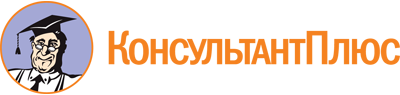 Закон Амурской области от 26.04.2013 N 182-ОЗ
(ред. от 14.03.2023)
"Об управлении и распоряжении собственностью Амурской области"
(принят Законодательным Собранием Амурской области 18.04.2013)Документ предоставлен КонсультантПлюс

www.consultant.ru

Дата сохранения: 20.06.2023
 26 апреля 2013 года182-ОЗСписок изменяющих документов(в ред. Законов Амурской областиот 09.09.2013 N 217-ОЗ, от 27.11.2013 N 291-ОЗ,от 30.12.2013 N 313-ОЗ, от 05.10.2015 N 580-ОЗ,от 07.09.2016 N 707-ОЗ, от 04.12.2017 N 151-ОЗ,от 07.11.2018 N 271-ОЗ, от 10.04.2019 N 345-ОЗ,от 05.07.2019 N 382-ОЗ, от 30.09.2020 N 585-ОЗ,от 10.03.2021 N 699-ОЗ, от 27.12.2021 N 60-ОЗ,от 29.11.2022 N 214-ОЗ, от 14.03.2023 N 284-ОЗ)